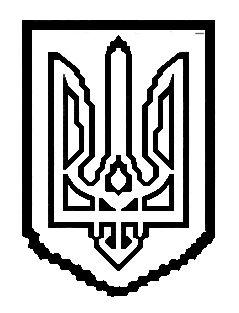 ВІДДІЛ ОСВІТИ УПРАВЛІННЯ ОКСМПЮЖНЕНСЬКОЇ МІСЬКОЇ РАДИМІСЬКИЙ МЕТОДИЧНИЙ КАБІНЕТ65481, Одеська обл., м.Южне, вул.Хіміків, 14.тел.: 048-2-52-47, факс 048-2-52-47№242  від «23» листопада 2016 рокуКерівникам НВЗВідповідно до листа Одеського обласного гуманітарного центру позашкільної освіти і виховання від 16.11.2016 року № 06-03/560, доводимо до Вашого відома інформаційно-методичні матеріали, щодо проведення обласного (заочного) етапу Всеукраїнського колоквіуму «Космос. Людина. Духовність» (конкурс «Космічні фантазії»). У разі участі вихованців підпорядкованого Вам закладу в конкурсі просимо надати до 15 грудня 2016 року до ММК роботи та в електронному вигляді заявку. Завідувачка  ММК                                                                                          Ж. Г. Виноградова Вик.: Матковська Л. Г.тел. 2-52-47ДодатокІнформаційно-методичні матеріали,щодо проведення обласного (заочного) етапуВсеукраїнського колоквіуму «Космос. Людина. Духовність»(конкурс «Космічні фантазії»)1. Мета проведенняРозвиток творчих здібностей дітей і підлітків, зацікавленості у дослідженнях Космосу.Підтримка обдарованої молоді, яка відтворює своє уявлення про Космос засобами літератури та мистецтва, цікавиться історією розвитку філософської думки людини про Всесвіт, прагне розширити свій духовний світогляд.Реалізація творчого потенціалу підростаючого покоління України.2. Термін, місце проведенняОбласний заочний етап Всеукраїнського колоквіуму «Космос. Людина. Духовність» (конкурс «Космічні фантазії») (надалі Конкурс) проводиться щорічно на базі Обласного гуманітарного центру позашкільної освіти та виховання. (м.Одеса, вул.Троїцька, 37-А). до 23 грудня 2016 року – прийом заявок та робіт;27 січня 2017 року – підведення підсумків.3. Учасники3.1. Участь у Конкурсі може бути як індивідуальною, так і колективною.3.2. Учасники поділяються на дві вікові категорії: молодша (8-12 років), старша (13-16 років).3.3. Авторами індивідуальних робіт є вихованці загальноосвітніх та позашкільних навчальних закладів.3.4. Авторами колективних робіт є групи, класи, гуртки, клуби, обʼєднання.4. Документація та строки поданняДля участі у Конкурсі надається заявка (за зразком) із зазначенням наступного: прізвище, імʼя та по батькові автора (авторів); число, місяць, рік народження автора (авторів);домашня адреса, контактний телефон та Е-mаі1;номінація та тема;назва навчального закладу із зазначенням класу, групи, секції, гуртка, обʼєднання;прізвище, імʼя та по батькові керівника гуртка чи секції.Увага! В заявці вказати повну дату народження авторів!!!5. Вимоги до робітДо участі у Конкурсі надаються роботи на космічну тематику, які є самостійним творчим доробком або результатом досліджень, спостережень і міркувань авторів в обраних ними жанрі або техніці. Робота може бути викладена як українською, так і російською мовами. Обов’язково вказуються використані джерела (книги, періодичні видання, адреси сайтів). Робота повинна бути наслідком самостійної праці та відповідати одному з розділів: Література та журналістика (не більше 5 робіт)Літературний твір: проза, поезія, пʼєса.Твір журналістики: нарис, інтервʼю, репортаж (у т.ч. теле-, радіорепортаж). Сценарій заходу: шкільний вечір, свято, бал, творчий конкурс, ігрова або шоу-програма та інше. Об'єм друкованого тексту - до 4 сторінок. Образотворче мистецтво (не більше 5 робіт)Живопис (малюнок); графіка; естамп; колаж, аплікація; комікси. Розглядаються роботи розміром 40x60см (іншій формат журі не розглядає!!!), виконані у будь якому стилі (техніці), що відображають як реальні картини космічного простору, авіаційної і ракетної техніки, так і уявлення дітей про них або інопланетні системи, позаземні цивілізації. Малюнки на жорстку основу не клеїти і не згортати.Декоративно-прикладне мистецтво (не більше 5 робіт)Вишивка, аплікація. Вироби з паперу, дерева та металу. Мʼяка іграшка. Бісероплетіння. Настільна гра (можна у вигляді малюнку) з описом правил (сценарію) до неї.Філософія та історія (не більше 5 робіт)Ессе (авторське міні-дослідження) на теми тлумачення філософських уявлень людства щодо виникнення та еволюції Землі і Всесвіту; життя й праці геніальних вчених - дослідників Всесвіту; можливі форми Розуму у Космосі; авторські гіпотези щодо виникнення Сонячної системи та Всесвіту, існування позаземних цивілізацій.Обʼєм друкованого тексту - до 5 сторінок.6. Підведення підсумківОцінювання конкурсних робіт проводиться фаховим журі. При цьому враховується: оригінальність, майстерність та техніка виконання, сміливість художньої ідеї. Підсумки підводяться у кожній віковій групі окремо за розділами.7. Нагородження переможцівПереможці нагороджуються дипломами та грамотами Одеського обласного гуманітарного центру позашкільної освіти та виховання у кожній віковій категорії та по кожному розділу окремо. Кращі роботи будуть рекомендовані для участі у Всеукраїнському етапі колоквіуму «Космос. Людина. Духовність» (м.Ужгород) та Всеукраїнському етапі гуманітарного конкурсу «Космічні фантазії» (м.Київ).Увага! Роботи, відібрані для участі у Всеукраїнських етапах, не повертаютьсяЗразок заявки№ з/п Назва навчального закладуНомінація та темаПрізвище, ім'я та по батькові автора (авторів)Клас (гурток, об'єднання)Число, місяць, рік народження автора (авторів)Домашня адреса, контактний телефон та Е-mаі1Прізвище, ім'я та по батькові керівника 